Your recent request for information is replicated below, together with our response.Within Police Scotland's Standard Operating Procedure it states under 15.2.1:"However, a sleeping period should not exceed 3 hours"Can you please confirm that this means a detainee is never permitted to sleep for more than a 3-hour spell, or have I read this wrong?Police Scotland implement best practice when considering the wellbeing of any person in custody. I can confirm that this does mean that any person in custody is checked upon and therefore woken every 3 hours as per Police Scotland Standard operating procedure. 2. Please provide the root source of this 3-hour policy.Any guidance set out within the standard operating procedures and national guidance documents are subject to extensive internal and external consultation processes, as well as the completion of an Equality and Human Rights impact assessment. If you require any further assistance, please contact us quoting the reference above.You can request a review of this response within the next 40 working days by email or by letter (Information Management - FOI, Police Scotland, Clyde Gateway, 2 French Street, Dalmarnock, G40 4EH).  Requests must include the reason for your dissatisfaction.If you remain dissatisfied following our review response, you can appeal to the Office of the Scottish Information Commissioner (OSIC) within 6 months - online, by email or by letter (OSIC, Kinburn Castle, Doubledykes Road, St Andrews, KY16 9DS).Following an OSIC appeal, you can appeal to the Court of Session on a point of law only. This response will be added to our Disclosure Log in seven days' time.Every effort has been taken to ensure our response is as accessible as possible. If you require this response to be provided in an alternative format, please let us know.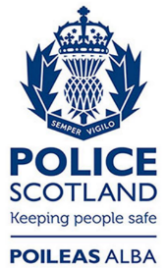 Freedom of Information ResponseOur reference:  FOI 24-1493Responded to:  18th June 2024